Selected Populations - School Years 2007-2012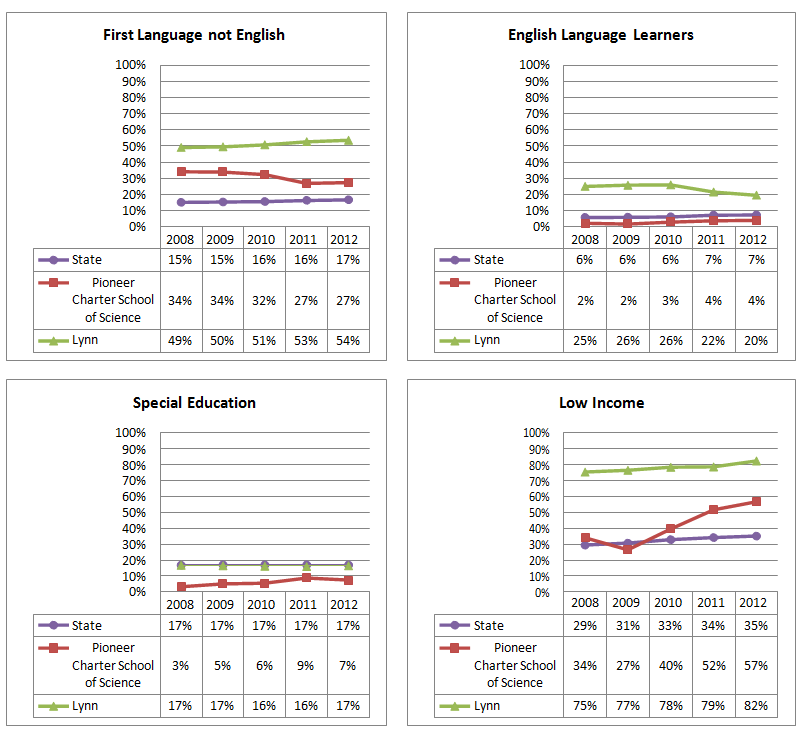 Enrollment by Race/Ethnicity - School Years 2007-2012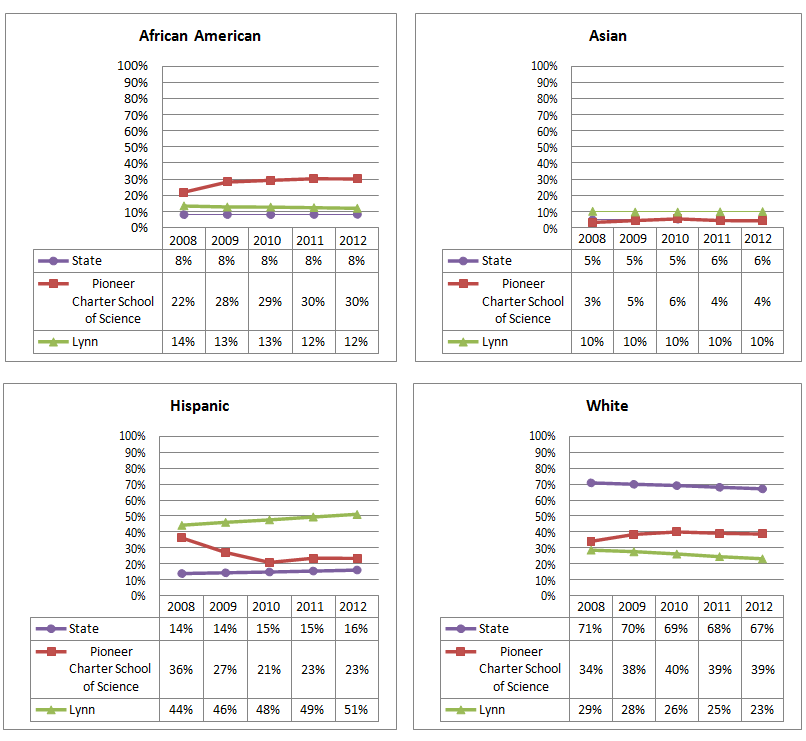 Proposed School Name:Proposed School Name:Pioneer Charter School of Science IIPioneer Charter School of Science IIProposed Proven Provider:Proposed Proven Provider:Pioneer Charter School of Science Board of TrusteesPioneer Charter School of Science Board of TrusteesGeneral School Information:General School Information:Pioneer Charter School of Science, Everett, MAPioneer Charter School of Science, Everett, MAGrades Served:7-12Current Max Enrollment:360Year Opened:2007Renewed:2012Proposed School Name:Proposed School Name:Pioneer Charter School of Science IIPioneer Charter School of Science IIProposed Proven Provider:Proposed Proven Provider:Pioneer Charter School of Science Board of TrusteesPioneer Charter School of Science Board of TrusteesGeneral School Information:General School Information:Pioneer Charter School of Science, Everett, MAPioneer Charter School of Science, Everett, MAGrades Served:7-12Current Max Enrollment:360Year Opened:2007Renewed:2012